ПРИКАЗот    «06» июля 2015г.                                                                                      № 69Об определении должностных лиц, ответственных за работу по профилактике коррупционных и иных правонарушений в ООО «Водоканал Нижний Одес»В соответствии с Федеральным законом от 25.12.2008 № 273-ФЗ «О противодействии коррупции» Ответственными за работу по профилактике коррупционных и иных правонарушений в ООО «Водоканал Нижний Одес» назначить следующих лиц:         - Кривоносову Светлану Николаевну, заместителя директора по финансам и бухгалтерскому учету;          -  Тропину Татьяну Владимировну, ведущего специалиста службы учета реализации и сбыта продукции;           -  Гороховскую Наталью Владимировну, и.о. специалиста по кадрам. 2. Должностные инструкции заместителя директора по финансам и бухгалтерскому учету ООО «Водоканал Нижний Одес» (С.Н. Кривоносова), ведущего специалиста службы учета реализации и сбыта продукции ООО «Водоканал Нижний Одес» (Т.В. Тропина) и специалиста по кадрам «Водоканал Нижний Одес» (Н.В. Гороховская) дополнить функциями по профилактике коррупционных и иных правонарушений.3. Контроль за исполнением настоящего приказа возложить на заместителя директора по финансам и бухгалтерскому учету                        С.Н. Кривоносову.4. Настоящий приказ вступает в силу со дня его подписания.Директор                                                                                             А.И. Шиляева ООО «Водоканал Нижний Одес»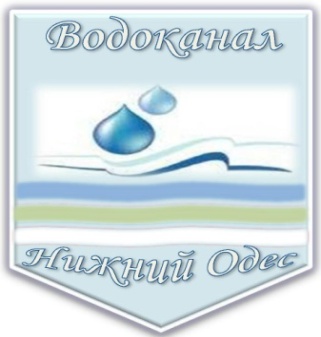 ОБЩЕСТВО С ОГРАНИЧЕННОЙ ОТВЕТСТВЕННОСТЬЮ«ВОДОКАНАЛ НИЖНИЙ ОДЕС»169523, Республика Коми, Сосногорский р-н, п. Нижний Одесул. Нефтяников д.10ОГРН 1121108000200 ИНН 1108021255 КПП 110801001Тел. (8 - 82149) 2-25-41 Факс (8 - 82149) 2-25-98, 2-27-37.e-mail: kes_odes@mail.ru